Сумська міська радаВиконавчий комітетРІШЕННЯЗ метою створення прийнятних та гнучких умов для здійснення суб’єктами господарювання господарської діяльності під час карантину, недопущення їх фінансової неспроможності, а також уникнення соціальної напруги на території Сумської міської територіальної громади,  враховуючи звернення підприємницької спільноти до Виконавчого комітету Сумської міської ради та Сумського міського голови, керуючись статтею 40 Закону України «Про місцеве самоврядування в Україні», Виконавчий комітет Сумської міської ради,ВИРІШИВ:Погодити та направити до Кабінету Міністрів України звернення з пропозицією щодо внесення змін до Постанови Кабінету Міністрів України від 22.07.2020р. № 641 «Про встановлення карантину та запровадження посилених протиепідемічних заходів на території із значним поширенням гострої респіраторної хвороби COVID-19, спричиненої коронавірусом SARS-CoV-2»  (додається). 2. Дане рішення набирає чинності з дня його прийняття.Міський голова 						                          О.М. ЛисенкоЧайченко О.В. 700-630Розіслати: згідно зі списком Додатокдо рішення Виконавчого комітету Сумської міської радивід 14.11.2020  № _____ПОГОДЖЕНОрішенням Виконавчого комітету Сумської міської ради від 14.11.2020  № _____Зверненнящодо внесення змін до Постанови Кабінету Міністрів України від 22.07.2020р. № 641 «Про встановлення карантину та запровадження посилених протиепідемічних заходів на території із значним поширенням гострої респіраторної хвороби COVID-19, спричиненої коронавірусом SARS-CoV-2»Постановою Кабінету Міністрів України від 11 листопада 2020р. № 1100 «Про внесення змін до постанови Кабінету Міністрів України від 22 липня 2020 р. № 641» посилені карантинні заходи на території України та вводяться додаткові  обмеження в період з 00 годин 00 хвилин суботи до 00 годин 00 хвилин понеділка на території України з 14 листопада 2020 р. до 30 листопада 2020 р., під час дії яких повністю припиняється діяльність суб’єктів господарювання, крім послуг громадського харчування «на винос», торгівлі продуктами харчування, фінансових послуг, послуг поштового зв’язку тощо. Розуміємо, Уряд має на меті зниження рівня захворюваності серед населення, у зв’язку з чим і визначає короткий період локдауну на суботу та неділю, тобто на вихідні дні.В  той же час, практично того ж самого результату можна досягти за рахунок визначення вихідними днями інших днів тижня ніж субота та неділя, що створило б більш прийнятні та гнучкі умови для малого та середнього бізнесу. На наш погляд, було б доцільно в рамках карантинних заходів та діючого законодавства у сфері захисту населення від інфекційних хвороб, визначити вихідними днями понеділок та вівторок в період з 14 листопада 2020 р. до 30 листопада 2020 р.Приймаючи до уваги викладене, пропонуємо внести зміни до Постанови Кабінету Міністрів України від 22.07.2020р. № 641 «Про встановлення карантину та запровадження посилених протиепідемічних заходів на території із значним поширенням гострої респіраторної хвороби COVID-19, спричиненої коронавірусом SARS-CoV-2», зі змінами внесених  Постановою Кабінету Міністрів України від 11.11.2020р. № 1100,  та викласти перший абзац пункту 15 вказаної постанови у такій редакції: “15. Додатково до обмежень, передбачених пунктом 10 цієї постанови, в період з 00 годин 00 хвилин понеділку до 00 годин 00 хвилин середи на території України з 14 листопада 2020 р. до 30 листопада 2020 р. забороняється:» далі за текстом. Сумський міський голова                                                             О.М. ЛисенкоВиконавець: Чайченко О.В. 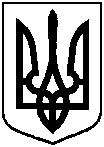 від 14.11.2020  № 548Про звернення до Кабінету Міністрів України з пропозицією щодо внесення змін до Постанови Кабінету Міністрів України від 22.07.2020р. № 641 «Про встановлення карантину та запровадження посилених протиепідемічних заходів на території із значним поширенням гострої респіраторної хвороби COVID-19, спричиненої коронавірусом SARS-CoV-2» 